Lampiran IXDOKUMENTASI PELAKSANAAN PENELITIANSEKOLAH LUAR BIASA NEGERI SOMBA OPU KABUPATEN GOWA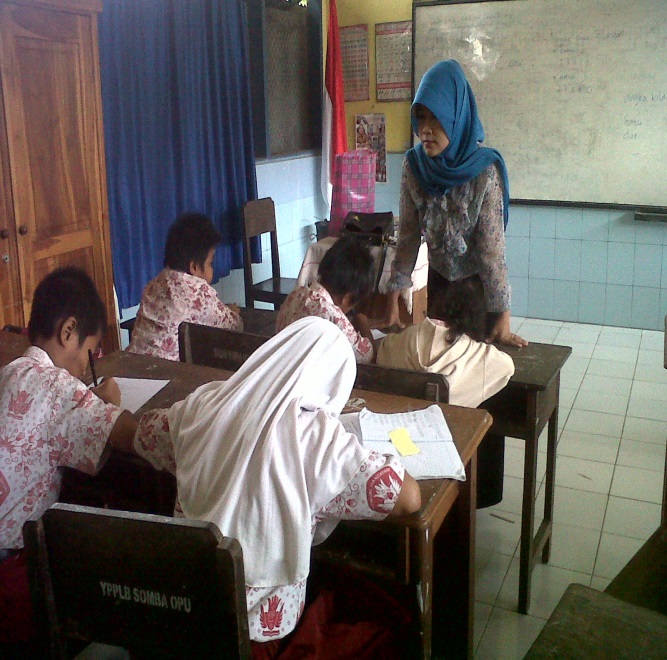 Peneliti memberikan materi kepada siswa yang akan di pelajari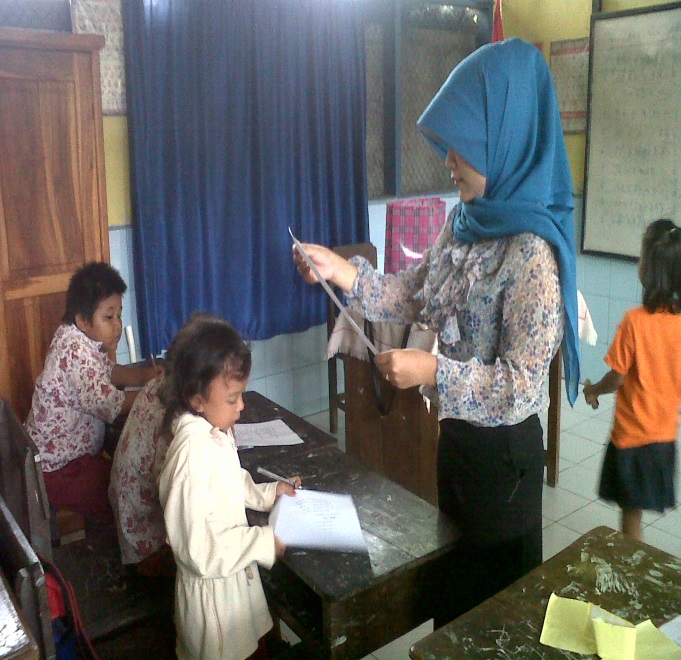 Peneliti menjelaskan materi yang akan dipelajari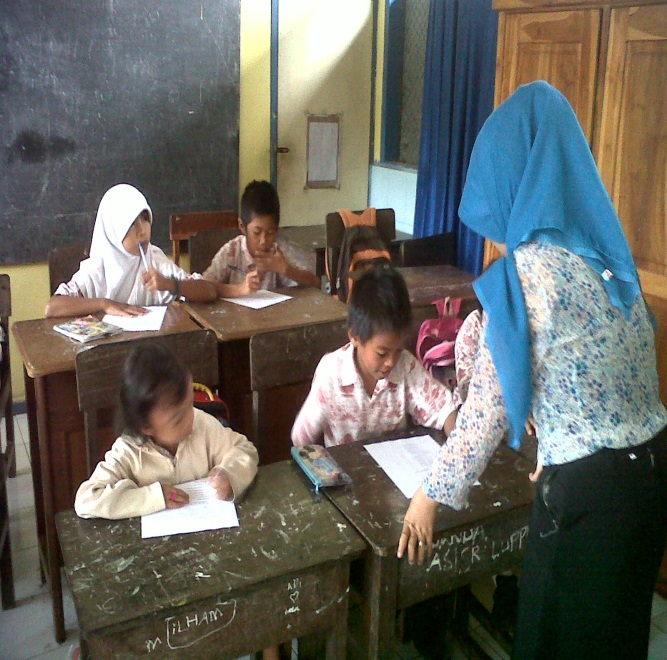 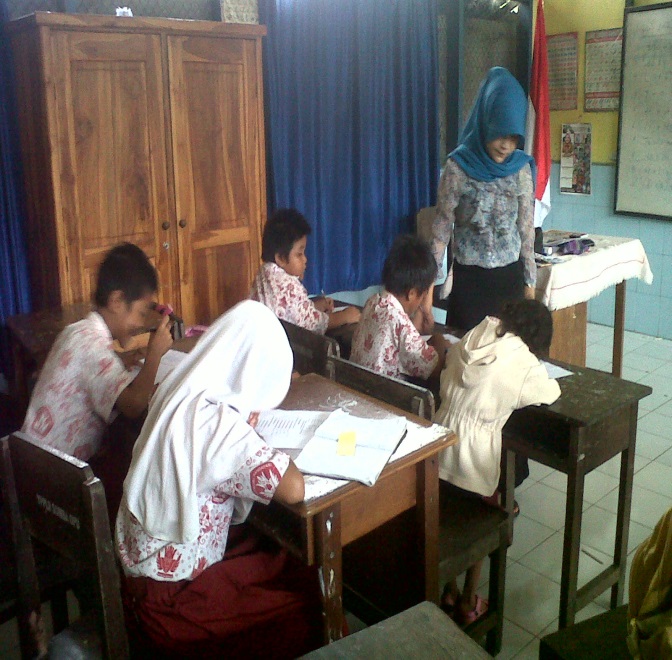 Peneliti memberikan penjelasan tentang pelajaran yang akan dipelajari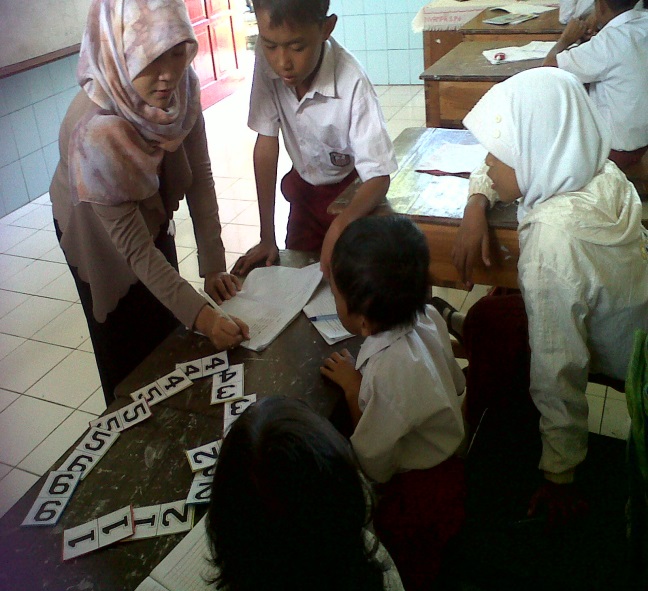 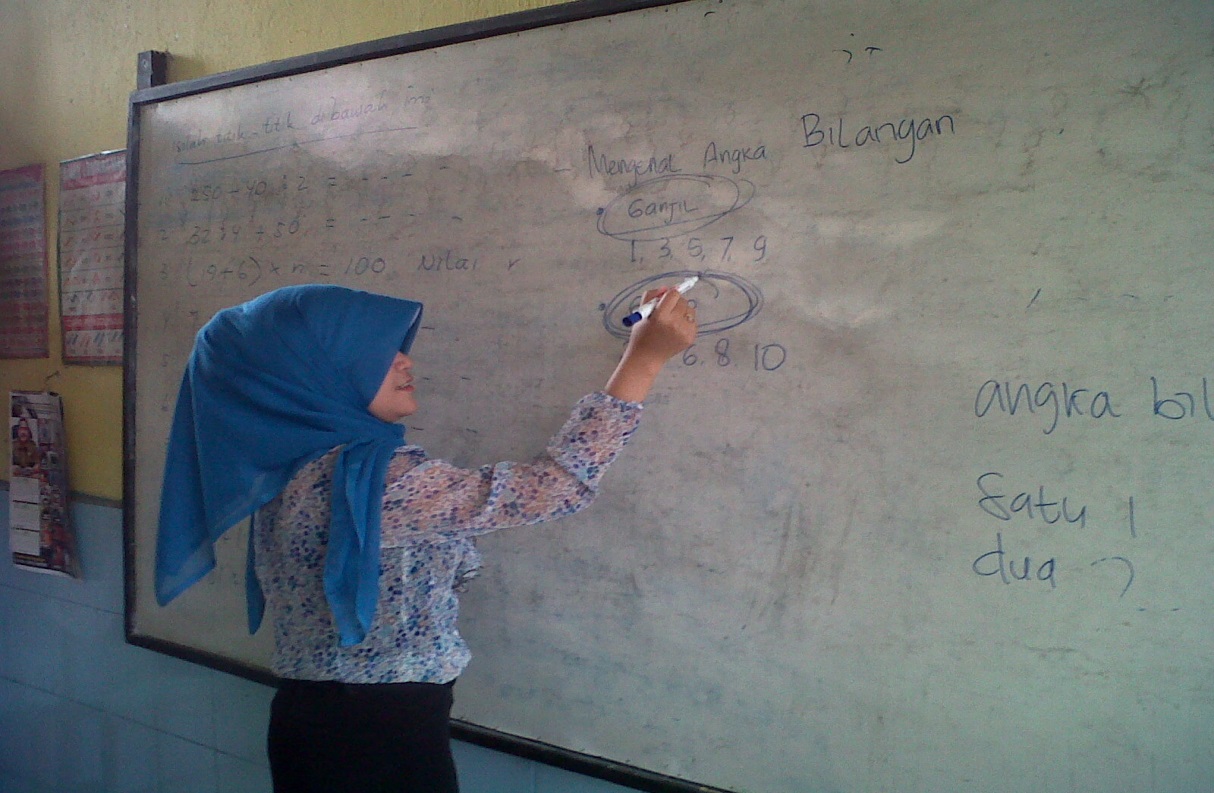 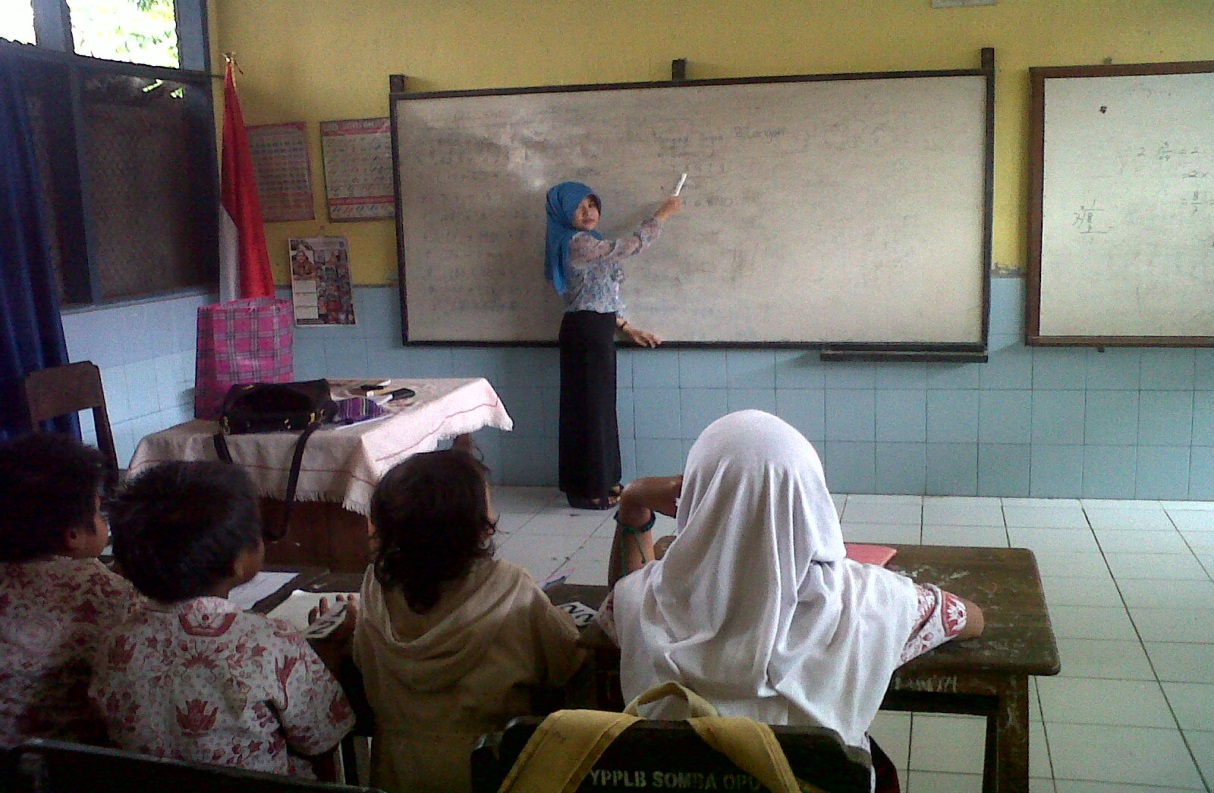 Peneliti Menunjukkan Bilangan Ganjil dan Genap kepada murid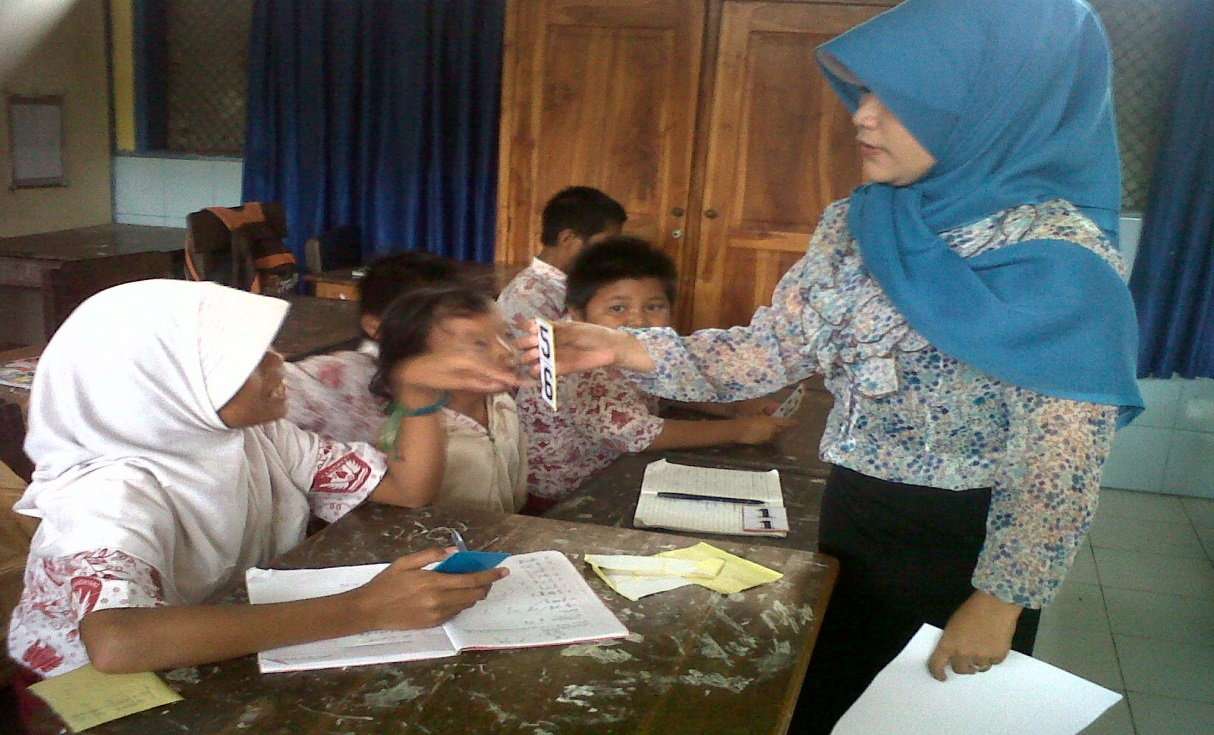 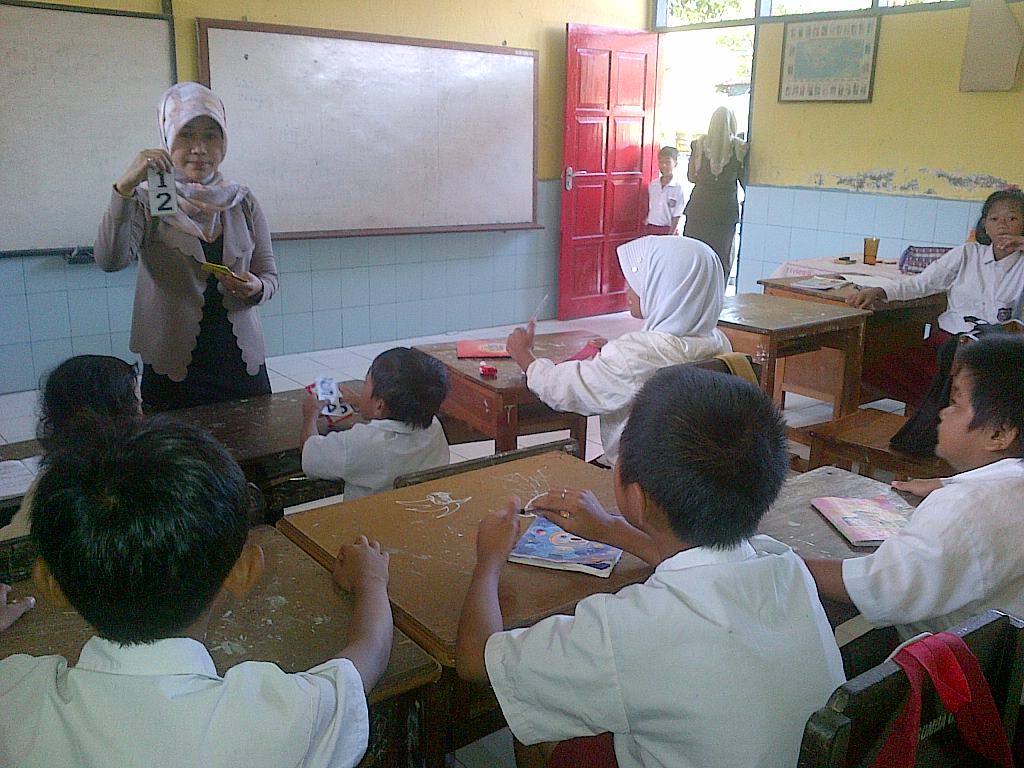 Peneliti memperlihatkan tentang media yang akan digunakan